                                         STAROSTWO POWIATOWE W PRUSZKOWIE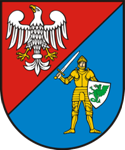              Filia w Raszynie                                         STAROSTWO POWIATOWE W PRUSZKOWIE             Filia w Raszynie                                         STAROSTWO POWIATOWE W PRUSZKOWIE             Filia w Raszynie                                         STAROSTWO POWIATOWE W PRUSZKOWIE             Filia w RaszynieKARTA INFORMACYJNAKARTA INFORMACYJNAKARTA INFORMACYJNAKARTA INFORMACYJNAZnak:  WOM.5410.16.RWydanie wtórnika dowodu rejestracyjnegoWydanie wtórnika dowodu rejestracyjnegoWydanie wtórnika dowodu rejestracyjnegoZnak:  WOM.5410.16.Rnazwa decyzjinazwa decyzjinazwa decyzjiKomórka organizacyjna:  Wydział KomunikacjiKomórka organizacyjna:  Wydział KomunikacjiKomórka organizacyjna:  Wydział KomunikacjiKomórka organizacyjna:  Wydział KomunikacjiWymagane dokumentyPodstawoweDodatkoweDodatkoweWymagane dokumentywniosek  o wydanie wtórnika dowodu rejestracyjnego(5_wniosek o wtórnik),zaświadczenie o pozytywnym wyniku badania technicznego pojazdu lub wyciąg 
z rejestru badań technicznych, jeżeli są wymagane,dokument potwierdzający udzielenie pełnomocnictwa, jeżeli w sprawie występuje pełnomocnik    (2_ pełnomocnictwo) dokumenty do wglądu:dowód tożsamości – 
w przypadku gdy właścicielem pojazdu jest osoba fizyczna, aktualny odpis 
z Krajowego Rejestru Sądowego – jeżeli właścicielem pojazdu jest osoba prawna utrata dowodu rejestracyjnegozniszczenie dowodu rejestracyjnegoWymagane dokumentywniosek  o wydanie wtórnika dowodu rejestracyjnego(5_wniosek o wtórnik),zaświadczenie o pozytywnym wyniku badania technicznego pojazdu lub wyciąg 
z rejestru badań technicznych, jeżeli są wymagane,dokument potwierdzający udzielenie pełnomocnictwa, jeżeli w sprawie występuje pełnomocnik    (2_ pełnomocnictwo) dokumenty do wglądu:dowód tożsamości – 
w przypadku gdy właścicielem pojazdu jest osoba fizyczna, aktualny odpis 
z Krajowego Rejestru Sądowego – jeżeli właścicielem pojazdu jest osoba prawna oświadczenie o utracie dowodu rejestracyjnego (3_oświadczenie) złożone pod odpowiedzialnością karną za składanie fałszywych zeznań dowód rejestracyjny pojazduzaświadczenie o pozytywnym wyniku badania technicznego (w przypadku gdy dowód jest zniszczony w stopniu powodującym jego nieczytelność, jeżeli jest wymagane)Opłata)* - wydaje się na wniosek właściciela pojazdu zgodnie z art. 74 ust. 2 pkt 2 
 lit. c ustawy Prawo o ruchu drogowym, opłata bez wydawania pozwolenia czasowego   wynosi 54,50 złPodstawa naliczania opłaty:- rozporządzenie Ministra Infrastruktury i Budownictwa z dnia 9 maja 2016 r. w sprawiewysokości opłat za wydanie dowodu rejestracyjnego, pozwolenia czasowego i tablic(tablicy) rejestracyjnych pojazdów Opłat  można dokonać na konto lub kartą płatniczą w urzędzie:Powiat Pruszkowski ul. Drzymały 30, 05-800 Pruszków Bank Pekao S. A.  
nr:  78 1090 1056 0000 0001 4821 9976.Opłaty skarbowej w kwocie 17,00 zł za złożenie dokumentu stwierdzającego udzielenie pełnomocnictwa można dokonać przelewem na konto Urzędu Gminy 
w Raszynie (Bank Spółdzielczy)  65 8004 0002 2001 0000 0316 0001 lub w kasie Urzędu.Podstawa naliczania opłaty:- ustawa z dnia 16 listopada 2006 r. o opłacie skarbowej)* - wydaje się na wniosek właściciela pojazdu zgodnie z art. 74 ust. 2 pkt 2 
 lit. c ustawy Prawo o ruchu drogowym, opłata bez wydawania pozwolenia czasowego   wynosi 54,50 złPodstawa naliczania opłaty:- rozporządzenie Ministra Infrastruktury i Budownictwa z dnia 9 maja 2016 r. w sprawiewysokości opłat za wydanie dowodu rejestracyjnego, pozwolenia czasowego i tablic(tablicy) rejestracyjnych pojazdów Opłat  można dokonać na konto lub kartą płatniczą w urzędzie:Powiat Pruszkowski ul. Drzymały 30, 05-800 Pruszków Bank Pekao S. A.  
nr:  78 1090 1056 0000 0001 4821 9976.Opłaty skarbowej w kwocie 17,00 zł za złożenie dokumentu stwierdzającego udzielenie pełnomocnictwa można dokonać przelewem na konto Urzędu Gminy 
w Raszynie (Bank Spółdzielczy)  65 8004 0002 2001 0000 0316 0001 lub w kasie Urzędu.Podstawa naliczania opłaty:- ustawa z dnia 16 listopada 2006 r. o opłacie skarbowej)* - wydaje się na wniosek właściciela pojazdu zgodnie z art. 74 ust. 2 pkt 2 
 lit. c ustawy Prawo o ruchu drogowym, opłata bez wydawania pozwolenia czasowego   wynosi 54,50 złPodstawa naliczania opłaty:- rozporządzenie Ministra Infrastruktury i Budownictwa z dnia 9 maja 2016 r. w sprawiewysokości opłat za wydanie dowodu rejestracyjnego, pozwolenia czasowego i tablic(tablicy) rejestracyjnych pojazdów Opłat  można dokonać na konto lub kartą płatniczą w urzędzie:Powiat Pruszkowski ul. Drzymały 30, 05-800 Pruszków Bank Pekao S. A.  
nr:  78 1090 1056 0000 0001 4821 9976.Opłaty skarbowej w kwocie 17,00 zł za złożenie dokumentu stwierdzającego udzielenie pełnomocnictwa można dokonać przelewem na konto Urzędu Gminy 
w Raszynie (Bank Spółdzielczy)  65 8004 0002 2001 0000 0316 0001 lub w kasie Urzędu.Podstawa naliczania opłaty:- ustawa z dnia 16 listopada 2006 r. o opłacie skarbowejMiejsce złożenia dokumentów: pokój 14 (parter)  Miejsce złożenia dokumentów: pokój 14 (parter)  Miejsce złożenia dokumentów: pokój 14 (parter)  Miejsce złożenia dokumentów: pokój 14 (parter)  Termin załatwienia sprawy:     44 dni (wydanie stałego dowodu rejestracyjnego)Termin załatwienia sprawy:     44 dni (wydanie stałego dowodu rejestracyjnego)Termin załatwienia sprawy:     44 dni (wydanie stałego dowodu rejestracyjnego)Termin załatwienia sprawy:     44 dni (wydanie stałego dowodu rejestracyjnego)Sprawy prowadzą: koordynator zespołu - główny specjalista Malwina Reca,  tel. 22-701-79-32, komunikacja@raszyn.pl, komunikacja.raszyn@powiat.pruszkow.plSprawy prowadzą: koordynator zespołu - główny specjalista Malwina Reca,  tel. 22-701-79-32, komunikacja@raszyn.pl, komunikacja.raszyn@powiat.pruszkow.plSprawy prowadzą: koordynator zespołu - główny specjalista Malwina Reca,  tel. 22-701-79-32, komunikacja@raszyn.pl, komunikacja.raszyn@powiat.pruszkow.plSprawy prowadzą: koordynator zespołu - główny specjalista Malwina Reca,  tel. 22-701-79-32, komunikacja@raszyn.pl, komunikacja.raszyn@powiat.pruszkow.plTryb odwoławczy: od decyzji przysługuje odwołanie do Samorządowego Kolegium Odwoławczego w Warszawie za pośrednictwem Starosty Pruszkowskiego w terminie 14 dni od dnia doręczenia decyzji.Tryb odwoławczy: od decyzji przysługuje odwołanie do Samorządowego Kolegium Odwoławczego w Warszawie za pośrednictwem Starosty Pruszkowskiego w terminie 14 dni od dnia doręczenia decyzji.Tryb odwoławczy: od decyzji przysługuje odwołanie do Samorządowego Kolegium Odwoławczego w Warszawie za pośrednictwem Starosty Pruszkowskiego w terminie 14 dni od dnia doręczenia decyzji.Tryb odwoławczy: od decyzji przysługuje odwołanie do Samorządowego Kolegium Odwoławczego w Warszawie za pośrednictwem Starosty Pruszkowskiego w terminie 14 dni od dnia doręczenia decyzji.Podstawa prawna: Art. 76 ust. 1 ustawy z dnia 20 czerwca 1997 r. Prawo o ruchu drogowym § 2 rozporządzenia Ministra Infrastruktury z dnia 22 lipca 2002 r. w sprawie rejestracji i oznaczania pojazdów oraz wymagań dla tablic rejestracyjnychRozporządzenie Ministra Infrastruktury z dnia 27 września 2003 r. w sprawie szczegółowych czynności organów w sprawach związanych z dopuszczeniem pojazdów do ruchu oraz wzorów dokumentów w tych sprawach Rozporządzenie Ministra Transportu, Budownictwa i Gospodarki Morskiej z dnia 13 kwietnia 2012 r. 
w sprawie trybu legalizacji tablic rejestracyjnych oraz warunków technicznych i wzorów znaku legalizacyjnego Ustawa z dnia 16 listopada 2006 r. o opłacie skarbowej Ustawa z dnia 14 czerwca 1960 r. Kodeks postępowania administracyjnego Ustawa z dnia 22 maja 2003 r. o ubezpieczeniach obowiązkowych, Ubezpieczeniowym Funduszu Gwarancyjnym i Polskim Biurze Ubezpieczycieli Komunikacyjnych Podstawa prawna: Art. 76 ust. 1 ustawy z dnia 20 czerwca 1997 r. Prawo o ruchu drogowym § 2 rozporządzenia Ministra Infrastruktury z dnia 22 lipca 2002 r. w sprawie rejestracji i oznaczania pojazdów oraz wymagań dla tablic rejestracyjnychRozporządzenie Ministra Infrastruktury z dnia 27 września 2003 r. w sprawie szczegółowych czynności organów w sprawach związanych z dopuszczeniem pojazdów do ruchu oraz wzorów dokumentów w tych sprawach Rozporządzenie Ministra Transportu, Budownictwa i Gospodarki Morskiej z dnia 13 kwietnia 2012 r. 
w sprawie trybu legalizacji tablic rejestracyjnych oraz warunków technicznych i wzorów znaku legalizacyjnego Ustawa z dnia 16 listopada 2006 r. o opłacie skarbowej Ustawa z dnia 14 czerwca 1960 r. Kodeks postępowania administracyjnego Ustawa z dnia 22 maja 2003 r. o ubezpieczeniach obowiązkowych, Ubezpieczeniowym Funduszu Gwarancyjnym i Polskim Biurze Ubezpieczycieli Komunikacyjnych Podstawa prawna: Art. 76 ust. 1 ustawy z dnia 20 czerwca 1997 r. Prawo o ruchu drogowym § 2 rozporządzenia Ministra Infrastruktury z dnia 22 lipca 2002 r. w sprawie rejestracji i oznaczania pojazdów oraz wymagań dla tablic rejestracyjnychRozporządzenie Ministra Infrastruktury z dnia 27 września 2003 r. w sprawie szczegółowych czynności organów w sprawach związanych z dopuszczeniem pojazdów do ruchu oraz wzorów dokumentów w tych sprawach Rozporządzenie Ministra Transportu, Budownictwa i Gospodarki Morskiej z dnia 13 kwietnia 2012 r. 
w sprawie trybu legalizacji tablic rejestracyjnych oraz warunków technicznych i wzorów znaku legalizacyjnego Ustawa z dnia 16 listopada 2006 r. o opłacie skarbowej Ustawa z dnia 14 czerwca 1960 r. Kodeks postępowania administracyjnego Ustawa z dnia 22 maja 2003 r. o ubezpieczeniach obowiązkowych, Ubezpieczeniowym Funduszu Gwarancyjnym i Polskim Biurze Ubezpieczycieli Komunikacyjnych Podstawa prawna: Art. 76 ust. 1 ustawy z dnia 20 czerwca 1997 r. Prawo o ruchu drogowym § 2 rozporządzenia Ministra Infrastruktury z dnia 22 lipca 2002 r. w sprawie rejestracji i oznaczania pojazdów oraz wymagań dla tablic rejestracyjnychRozporządzenie Ministra Infrastruktury z dnia 27 września 2003 r. w sprawie szczegółowych czynności organów w sprawach związanych z dopuszczeniem pojazdów do ruchu oraz wzorów dokumentów w tych sprawach Rozporządzenie Ministra Transportu, Budownictwa i Gospodarki Morskiej z dnia 13 kwietnia 2012 r. 
w sprawie trybu legalizacji tablic rejestracyjnych oraz warunków technicznych i wzorów znaku legalizacyjnego Ustawa z dnia 16 listopada 2006 r. o opłacie skarbowej Ustawa z dnia 14 czerwca 1960 r. Kodeks postępowania administracyjnego Ustawa z dnia 22 maja 2003 r. o ubezpieczeniach obowiązkowych, Ubezpieczeniowym Funduszu Gwarancyjnym i Polskim Biurze Ubezpieczycieli Komunikacyjnych Formularze i wnioski do pobrania:5_wniosek o wtórnik2_ pełnomocnictwo 3_ oświadczenie pod odpowiedzialnością karnąFormularze i wnioski do pobrania:5_wniosek o wtórnik2_ pełnomocnictwo 3_ oświadczenie pod odpowiedzialnością karnąFormularze i wnioski do pobrania:5_wniosek o wtórnik2_ pełnomocnictwo 3_ oświadczenie pod odpowiedzialnością karnąFormularze i wnioski do pobrania:5_wniosek o wtórnik2_ pełnomocnictwo 3_ oświadczenie pod odpowiedzialnością karną